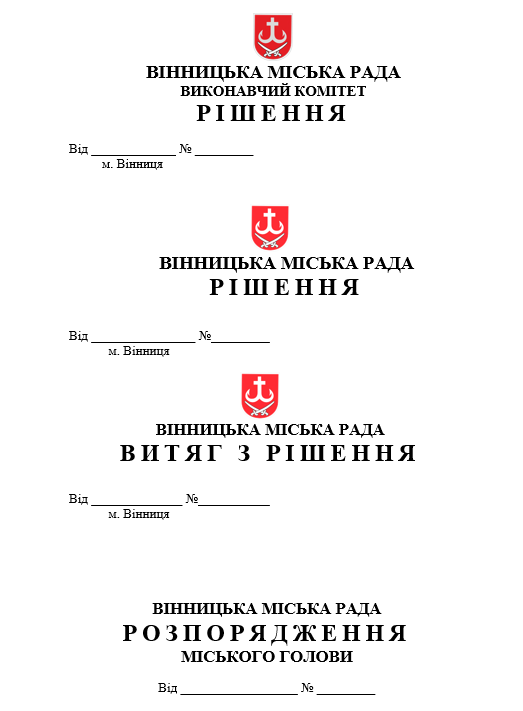 Вінницька міська радаДепартамент освітиНАКАЗ14.12.2021                                 					       № 628м. Вінниця                     Про підсумки проведення ІІ( міського)  етапу Всеукраїнської учнівської олімпіади  з історії в 2021-2022 навчальному році	Відповідно до Обласної цільової програми роботи з обдарованою молоддю на 2018-2022 роки, затвердженої рішенням 31 сесії 7 скликання Вінницької обласної Ради від 26 квітня 2018 року № 598, згідно з Положенням про Всеукраїнські учнівські олімпіади, турніри, конкурси з навчальних предметів, конкурси-захисти науково-дослідницьких робіт, олімпіади зі спеціальних дисциплін та конкурси фахової майстерності, затвердженим наказом Міністерства освіти і науки, молоді та спорту України від 22.09.2011 р. № 1099, зареєстрованим в Міністерстві юстиції  України 17.11.2011 р. за № 1318/20056, Правилами проведення І, ІІ, ІІІ етапів Всеукраїнських учнівських олімпіад з навчальних предметів, І, ІІ етапів олімпіад зі спеціальних дисциплін та конкурсів фахової майстерності, затверджених наказом управління освіти і науки Вінницької облдержадміністрації від 05.01.2012 року № 5 (зі змінами), наказу Міністерства освіти і науки України від 17.08.2021 року № 914 «Про проведення Всеукраїнських учнівських олімпіад і турнірів з навчальних предметів у 2021-2022 навчальному році», наказу Департаменту гуманітарної політики Вінницької обласної державної адміністрації від 29.10.2021 року № 805 «Про проведення ІІ етапу Всеукраїнських учнівських олімпіад у 2021-2022 навчальному році», з метою пошуку, підтримки, розвитку творчого потенціалу обдарованої молоді 05.12.2021 р. у приміщеннях таких  комунальних закладів: «Навчально-виховний комплекс: загальноосвітня школа І-ІІІ ступенів-гімназія №2 Вінницької міської ради», «Навчально-виховний комплекс:  загальноосвітня  школа І-ІІІ  ступенів-гімназія  №30 ім. Тараса Шевченка Вінницької міської ради», «Загальноосвітня школа І-ІІІ ступенів №8 Вінницької міської ради», «Загальноосвітня школа І-ІІІ ступенів № 13 Вінницької міської ради»,  «Загальноосвітня школа І-ІІІ ступенів №21 Вінницької міської ради»,  «Гімназія №24 Вінницької міської ради» проведено ІІ (міський) етап Всеукраїнської олімпіади з історії.	У ІІ (міському) етапі Всеукраїнської учнівської олімпіади з історії взяли участь    176 учнів  8-11 класів закладів загальної середньої освіти Вінницької міської територіальної громади. 	Для проведення олімпіади адміністраціями  комунальних  закладів, на базі яких проходив ІІ етап Всеукраїнської учнівської олімпіади з історії,   було створено належні умови з урахування вимог Постанови Головного державного санітарного лікаря України від 06.09.2021 р. №10 «Про затвердження протиепідемічних заходів у закладах освіти на період карантину у зв’язку з поширенням коронавірусної хвороби (COVID-19)». Фактів порушень академічної доброчесності не встановлено.	Виходячи з вищевказаного,Н А К А З У Ю:Затвердити  рішення  журі  ІІ (міського)  етапу   Всеукраїнської   олімпіади  з  історії  та  визнати  переможцями  Всеукраїнської учнівської олімпіади з історії  у 2021-2022 н.р. таких учнів:Направити переможців ІІ етапу (учнів 8-11 класів) для участі в ІІІ етапі Всеукраїнської учнівської  олімпіади з історії  в кількості 37 учнів (додаток до даного наказу).Керівникам закладів загальної середньої освіти Вінницької міської територіальної громади:Оголосити подяки вчителям, які підготували переможців ІІ (міського) етапу Всеукраїнської учнівської олімпіади з історії.Забезпечити явку учасників на ІІІ (обласний) етап Всеукраїнської учнівської  олімпіади з історії.Призначити відповідальних педагогів  за безпеку учнів під час руху до закладу, де буде проводитись обласна олімпіада та в зворотному напрямку.Керівниками міської команди призначити  вчителів історії:Касьян-Довбню Наталю Володимирівну, вчителя історії комунального закладу «Вінницький фізико-математичний ліцей №17  Вінницької міської ради»;Губаля Руслана Васильовича, вчителя історії комунального закладу «Загальноосвітня школа І-ІІІ ст. № 18 Вінницької міської ради»Контроль за виконанням даного наказу покласти на заступника директора Департаменту освіти Божок І.В.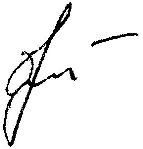    Директор Департаменту   					                О.Яценко  	 Л. Діденко               65 – 10 – 31                 К. Маліцька	 67 – 21 – 36 Додатокдо наказу Департаменту освіти
Вінницької міської ради від 14.12.2021  № 628Склад команди закладів загальної середньої освіти Вінницької міської територіальної громади -  учасників ІІІ етапу Всеукраїнської учнівської олімпіади з історії 2021/2022 н.р.№
з/пПрізвище, ім’я, по батькові учня/учениціМісце на ІІ етапіЗаклад освіти ВМТГПІпБ вчителя, який/яка підготував/підготувала переможця11-й клас11-й клас11-й клас11-й клас11-й класФедик Анастасія МиколаївнаІ Комунальний заклад «Загальноосвітня школа І-ІІІ ст.№32 Вінницької міської ради»Поліщук Алла МиколаївнаМаркевич Ярина АндріївнаІКомунальний заклад «Вінницький фізико-математичний ліцей№17 »Касьян-Довбня Наталя ВолодимирівнаЛабчук Іван АндрійовичІІКомунальний заклад «Загальноосвітня школа І-ІІІ ст.№18 Вінницької міської ради»Губаль Руслан ВасильовичСавалюк Михайло ОлександровичІІКомунальний заклад «Навчально-виховний комплекс: загальноосвітня школа І-ІІІ ст.-гімназія №30 ім. Тараса Шевченка Вінницької міської ради »Поліщук Людмила ВеніамінівнаГуменюк Владислава ВіталіївнаІІІКомунальний заклад» Гуманітарна гімназія №1 ім. М.І.Пирогова Вінницької міської ради »Столяр Галина ВолодимирівнаГонсалес-Шмігель Лаура ІІІКомунальний заклад «Вінницький фізико-математичний ліцей№17  Вінницької міської ради»Касьян-Довбня Наталя ВолодимирівнаСлободяник Олександр ВасильовичІІІКомунальний заклад «Навчально-виховний комплекс: загальноосвітня школа І-ІІІ ст.-гімназія №2 Вінницької міської ради»Якліч Олена БорисівнаГайдайчук Дмитро ДмитровичІІІКомунальний заклад «Вінницький технічний ліцей»Антонюк Євгеній ВолодимировичРемізова Марія ВіталіївнаІІІКомунальний заклад «Загальноосвітня школа І-ІІІ ст.№16 Вінницької міської ради»Костюк Алла ОлександрівнаМойсеєнко Марія СергіївнаІІІКомунальний заклад «Загальноосвітня школа І-ІІІ ст.№26 Вінницької міської ради»Гуменюк Лариса ВікторівнаЮр’єва Марина ОлегівнаІІІКомунальний заклад «Загальноосвітня школа І-ІІІ ст.№15 Вінницької міської ради»Гаврилюк Юрій Петрович10-й клас10-й клас10-й клас10-й клас10-й класШліхта Мирослава ОлександрівнаІКомунальний заклад «Загальноосвітня школа І-ІІІ ст.№35 Вінницької міської ради Вінницької міської ради»Нагорна Вікторія ІванівнаУлановська Юлія ОлександрівнаІ Комунальний заклад «Вінницький ліцей  №7 ім. О. Сухомовського»Букіна Ірина МихайлівнаБондарчук Євгеній ВіталійовичІІКомунальний заклад «Навчально-виховний комплекс: загальноосвітня школа І-ІІІ ст.-гімназія №30 ім. Тараса Шевченка Вінницької міської ради»Скакун Валентина ДмитрівнаПорайко Марія СергіївнаІІКомунальний заклад «Загальноосвітня школа І-ІІІ ст.№3 ім. М. Коцюбинського Вінницької міської ради»Творун Людмила ОлександрівнаДерунець Софія ФедорівнаІІІ Комунальний заклад «Вінницький ліцей  №7 ім. О. Сухомовського»Букіна Ірина МихайлівнаСугак Патрік РуслановичІІІКомунальний заклад «Вінницький фізико-математичний ліцей№17 Вінницької міської ради»Касьян-Довбня Наталя ВолодимирівнаЯцуба Анастасія ОлександрівнаІІІКомунальний заклад «Навчально-виховний комплекс: загальноосвітня школа І-ІІІ ст.-гімназія №2 Вінницької міської ради »Носіковська Лілія ЛеонідівнаХаперський Олександр ОлександровичІІІКомунальний заклад «Вінницький технічний ліцей»Кравченко Марта МихайлівнаКоваль Анна СергіївнаІІІКомунальний заклад «Загальноосвітня школа ІІ-ІІІ ст.№31 Вінницької міської ради »Дорош Наталія ЛеонідівнаШколяренко Анастасія ВасилівнаІІІКомунальний заклад» Гуманітарна гімназія №1 ім. М.І.Пирогова Вінницької міської ради»Кравчук Оксана ВалеріївнаШтельмах Марія ВалеріївнаІІІКомунальний заклад «Вінницький фізико-математичний ліцей№17  Вінницької міської ради»Касьян-Довбня Наталя Володимирівна9-й клас9-й клас9-й клас9-й клас9-й класЖиліна Ярослава МихайлівнаІКомунальний заклад «Навчально-виховний комплекс: загальноосвітня школа І-ІІІ ст.-гімназія №30 ім. Тараса Шевченка Вінницької міської ради»Сичова Валентина ОлексіївнаЧерніков Давид ВолодимировичІКомунальний заклад загальної середньої освіти І-ІІІ ст. №9 Вінницької міської радиКрещенко Оксана ЮріївнаЧубенко Руслан Юрійович ІКомунальний заклад «Загальноосвітня школа І-ІІІ ст.№35 Вінницької міської ради Вінницької міської ради»Нальотова-Дубкова Тетяна ГригорівнаНетребський Владислав ВолодимировичІІКомунальний заклад» Гуманітарна гімназія №1 ім. М.І.Пирогова Вінницької міської ради Вінницької міської ради»Любуня Таїсія ІванівнаДанилюк Анастасія ОлександрівнаІІ Комунальний заклад «Вінницький ліцей  №7 ім. О. Сухомовського»Букіна Ірина МихайлівнаМізрах Поліна АнатоліївнаІІКомунальний заклад «Навчально-виховний комплекс: загальноосвітня школа І-ІІІ ст.-гімназія №6  Вінницької міської ради»Певень Тетяна ВікторівнаЛеонтьєв Лев Юрійович ІІКомунальний заклад «Вінницький фізико-математичний ліцей№17  Вінницької міської ради»Касьян-Довбня Наталя ВолодимирівнаГрималовський Віктор МиколайовичІІКомунальний заклад «Навчально-виховний комплекс: загальноосвітня школа І-ІІІ ст.-гімназія №2 Вінницької міської ради»Якліч Олена БорисівнаГут Ярослав СергійовичІІІКомунальний заклад «Вінницький фізико-математичний ліцей№17  Вінницької міської ради»Касьян-Довбня Наталя ВолодимирівнаШолохова Каріна ОлександрівнаІІІКомунальний заклад «Загальноосвітня школа І-ІІІ ст.№35 Вінницької міської ради»Нальотова-Дубкова Тетяна ГригорівнаМагуран Софія ВолодимирівнаІІІКомунальний заклад «Загальноосвітня школа І-ІІІ ст.№22 Вінницької міської ради»Бабчук Інна ВасилівнаМарціс Владислав СергійовичІІІКомунальний заклад» Гуманітарна гімназія №1 ім. М.І.Пирогова Вінницької міської ради»Любуня Таїсія Іванівна8-й клас8-й клас8-й клас8-й клас8-й класСовик Тімур РомановичІКомунальний заклад «Навчально-виховний комплекс: загальноосвітня школа І-ІІІ ст.-гімназія №30 ім. Тараса Шевченка Вінницької міської ради»Скакун Валентина ДмитрівнаШахін Роман ОлександровичІКомунальний заклад «Загальноосвітня школа І-ІІІ ст.№32 Вінницької міської ради»Закусило Ліна МиколаївнаДрилінський Ілля СергійовичІІКомунальний заклад «Навчально-виховний комплекс: загальноосвітня школа І-ІІІ ст.- гуманітарно -естетичний колегіум №29 Вінницької міської ради»Корніцька Галина ІванівнаЗелінська Діана ОлександрівнаІІКомунальний заклад «Загальноосвітня школа І-ІІІ ст.№36 Вінницької міської ради»Роскошенко Михайло ВолодимировичГелета Анастасія РоманівнаІІКомунальний заклад «Навчально-виховний комплекс: загальноосвітня школа І-ІІІ ст. -гімназія №6 Вінницької міської ради»Жук Олена ВалентинівнаГрабчак Валерія ОлексіївнаІІКомунальний заклад» Гуманітарна гімназія №1 ім. М.І.Пирогова Вінницької міської ради»Кравчук Оксана ВалеріївнаПочтар Іванна АнатоліївнаІІКомунальний заклад «Навчально-виховний комплекс: загальноосвітня школа І-ІІІ ст.-гімназія №23 Вінницької міської ради»Паламарчук Галина ВасилівнаФедик Андрій МиколайовичІІІКомунальний заклад «Загальноосвітня школа І-ІІІ ст.№32 Вінницької міської ради»Закусило Ліна МиколаївнаПуздерко Катерина ІванівнаІІІКомунальний заклад загальної середньої освіти І-ІІІ ст. №9 Вінницької міської ради Крещенко Оксана ЮріївнаУльяненко Анастасія ОлександрівнаІІІКомунальний заклад «Навчально-виховний комплекс: загальноосвітня школа І-ІІІ ст.-гімназія №2 Вінницької міської ради»Якліч Олена БорисівнаТеклюк Катерина РусланівнаІІІКомунальний заклад «Загальноосвітня школа І-ІІІ ст.№4 ім. Д.І.Менделєєва Вінницької міської ради»Тюлєнєв Євгеній МиколайовичТаужнянський Тимофій ІгоровичІІІКомунальний заклад «Вінницький технічний ліцей»Іващук Галина ГригорівнаЯнкевич АнастасіяАндріївнаІІІКомунальний заклад «Вінницький ліцей  №7 ім. О. Сухомовського»Каракуля Ольга ЮріївнаКозленко Мирослава СергіївнаІІІКомунальний заклад «Загальноосвітня школа ІІ-ІІІ ст.№31 Вінницької міської ради»Дем’янишина Алла ОлександрівнаДудник Софія СергіївнаІІІКомунальний заклад «Вінницький ліцей  №7 ім. О. Сухомовського»Каракуля Ольга ЮріївнаШуляк Каріна ВолодимирівнаІІІКомунальний заклад «Вінницький ліцей  №7 ім. О. Сухомовського»Каракуля Ольга ЮріївнаМисник Анна МаксимівнаІІІКомунальний заклад «Навчально-виховний комплекс: загальноосвітня школа І-ІІІ ст. -гімназія №6 Вінницької міської ради»Жук Олена Валентинівна№
з/пПрізвище, ім’я, по батькові учня/учениціМісце на ІІ етапіЗаклад освіти ВМТГПІпБ вчителя, який/яка підготував/підготувала переможця 10 клас10 клас10 клас10 клас10 класФедик Анастасія МиколаївнаІ Комунальний заклад «Загальноосвітня школа І-ІІІ ст. №32 Вінницької міської ради»Поліщук Алла МиколаївнаМаркевич Ярина АндріївнаІКомунальний заклад «Вінницький фізико-математичний ліцей№17 Вінницької міської ради»Касьян-Довбня Наталя ВолодимирівнаЛабчук Іван АндрійовичІІКомунальний заклад «Загальноосвітня школа І-ІІІ ст.№18 Вінницької міської ради»Губаль Руслан ВасильовичСавалюк Михайло ОлександровичІІКомунальний заклад «Навчально-виховний комплекс: загальноосвітня школа І-ІІІ ст.-гімназія №30 ім. Тараса Шевченка Вінницької міської ради»Поліщук Людмила ВеніамінівнаГуменюк Владислава ВіталіївнаІІІКомунальний заклад» Гуманітарна гімназія №1 ім. М.І.Пирогова Вінницької міської ради»Столяр Галина ВолодимирівнаГонсалес-Шмігель Лаура ІІІКомунальний заклад «Вінницький фізико-математичний ліцей№17   Вінницької міської ради»Касьян-Довбня Наталя ВолодимирівнаСлободяник Олександр ВасильовичІІІКомунальний заклад «Навчально-виховний комплекс: загальноосвітня школа І-ІІІ ст.-гімназія №2 Вінницької міської ради»Якліч Олена БорисівнаГайдайчук Дмитро ДмитровичІІІКомунальний заклад «Вінницький технічний ліцей»Антонюк Євгеній ВолодимировичРемізова Марія ВіталіївнаІІІКомунальний заклад «Загальноосвітня школа І-ІІІ ст.№16 Вінницької міської ради»Костюк Алла ОлександрівнаМойсеєнко Марія СергіївнаІІІКомунальний заклад «Загальноосвітня школа І-ІІІ ст.№26 Вінницької міської ради»Гуменюк Лариса ВікторівнаЮр’єва Марина ОлегівнаІІІКомунальний заклад «Загальноосвітня школа І-ІІІ ст.№15 Вінницької міської ради»Гаврилюк Юрій ПетровичШліхта Мирослава Олександрівна    ІКомунальний заклад «Загальноосвітня школа І-ІІІ ст.№35 Вінницької міської ради»Нагорна Вікторія ІванівнаУлановська Юлія ОлександрівнаІ Комунальний заклад «Вінницький ліцей  №7 ім. О. Сухомовського»Букіна Ірина МихайлівнаБондарчук Євгеній ВіталійовичІІКомунальний заклад «Навчально-виховний комплекс: загальноосвітня школа І-ІІІ ст.-гімназія №30 ім. Тараса Шевченка Вінницької міської ради»Скакун Валентина ДмитрівнаПорайко Марія СергіївнаІІКомунальний заклад «Загальноосвітня школа І-ІІІ ст. № 3 ім. М. Коцюбинського Вінницької міської ради»Творун Людмила ОлександрівнаДерунець Софія ФедорівнаІІІ Комунальний заклад «Вінницький ліцей  №7 ім. О. Сухомовського»Букіна Ірина МихайлівнаСугак Патрік РуслановичІІІКомунальний заклад «Вінницький фізико-математичний ліцей№17 Вінницької міської ради»Касьян-Довбня Наталя ВолодимирівнаЯцуба Анастасія ОлександрівнаІІІКомунальний заклад «Навчально-виховний комплекс: загальноосвітня школа І-ІІІ ст.-гімназія №2 Вінницької міської ради»Носіковська Лілія ЛеонідівнаХаперський Олександр ОлександровичІІІКомунальний заклад «Вінницький технічний ліцей»Кравченко Марта МихайлівнаКоваль Анна СергіївнаІІІКомунальний заклад «Загальноосвітня школа ІІ-ІІІ ст.№31 Вінницької міської ради»Дорош Наталія ЛеонідівнаШколяренко Анастасія ВасилівнаІІІКомунальний заклад» Гуманітарна гімназія №1 ім. М.І.Пирогова Вінницької міської ради»Кравчук Оксана ВалеріївнаШтельмах Марія ВалеріївнаІІІКомунальний заклад «Вінницький фізико-математичний ліцей№17 Вінницької міської ради»Касьян-Довбня Наталя Володимирівна9 клас9 клас9 клас9 клас9 класЖиліна Ярослава МихайлівнаІКомунальний заклад «Навчально-виховний комплекс: загальноосвітня школа І-ІІІ ст-гімназія №30 ім. Тараса Шевченка Вінницької міської ради»Сичова Валентина ОлексіївнаЧерніков Давид ВолодимировичІКомунальний заклад загальної середньої освіти І-ІІІ ст. №9 Вінницької міської радиКрещенко Оксана ЮріївнаЧубенко Руслан Юрійович ІКомунальний заклад «Загальноосвітня школа І-ІІІ ст.№35 Вінницької міської ради»Нальотова-Дубкова Тетяна ГригорівнаНетребський Владислав ВолодимировичІІКомунальний заклад» Гуманітарна гімназія №1 ім. М.І.Пирогова Вінницької міської ради»Любуня Таїсія ІванівнаДанилюк Анастасія ОлександрівнаІІ Комунальний заклад «Вінницький ліцей  №7 ім. О. Сухомовського»Букіна Ірина МихайлівнаМізрах Поліна АнатоліївнаІІКомунальний заклад «Навчально-виховний комплекс: загальноосвітня школа І-ІІІ ст.-гімназія №6  Вінницької міської ради»Певень Тетяна ВікторівнаЛеонтьєв Лев Юрійович ІІКомунальний заклад «Вінницький фізико-математичний ліцей№17  Вінницької міської ради»Касьян-Довбня Наталя ВолодимирівнаГрималовський Віктор МиколайовичІІКомунальний заклад «Навчально-виховний комплекс: загальноосвітня школа І-ІІІ ст.-гімназія №2 Вінницької міської ради»Якліч Олена Борисівна8 клас8 клас8 клас8 клас8 класСовик Тімур РомановичІКомунальний заклад «Навчально-виховний комплекс: загальноосвітня школа І-ІІІ ст.-гімназія №30 ім. Тараса Шевченка Вінницької міської ради»Скакун Валентина ДмитрівнаШахін Роман ОлександровичІКомунальний заклад «Загальноосвітня школа І-ІІІ ст.№32 Вінницької міської ради»Закусило Ліна МиколаївнаДрилінський Ілля СергійовичІІКомунальний заклад «Навчально-виховний комплекс: загальноосвітня школа І-ІІІ ст.- гуманітарно -естетичний колегіум №29 Вінницької міської ради»Корніцька Галина ІванівнаЗелінська Діана ОлександрівнаІІКомунальний заклад «Загальноосвітня школа І-ІІІ ст.№36 Вінницької міської ради»Роскошенко Михайло ВолодимировичГелета Анастасія РоманівнаІІКомунальний заклад «Навчально-виховний комплекс: загальноосвітня школа І-ІІІ ст. -гімназія №6 Вінницької міської ради »Жук Олена ВалентинівнаГрабчак Валерія ОлексіївнаІІКомунальний заклад» Гуманітарна гімназія №1 ім. М.І.Пирогова Вінницької міської ради »Кравчук Оксана ВалеріївнаПочтар Іванна АнатоліївнаІІКомунальний заклад «Навчально-виховний комплекс: загальноосвітня школа І-ІІІ ст.-гімназія №23 Вінницької міської ради »Паламарчук Галина Василівна